1 Упражнение В ходе аттестации студентов факультета «Кредит» получены следующие результаты (см. рис.6). Предусмотреть заливку соответствующим цветом: если студент получил баллы от 51 до 70, то – синим, если от 71 до 85, то – желтым, если от 86 и выше, то красным цветом. В противном случае (если количество баллов от 0 до 51) цвет оставить без изменения.1. Выделяем диапазон ячеек D2:N10.2. В меню Формат выбираем Условное форматирование.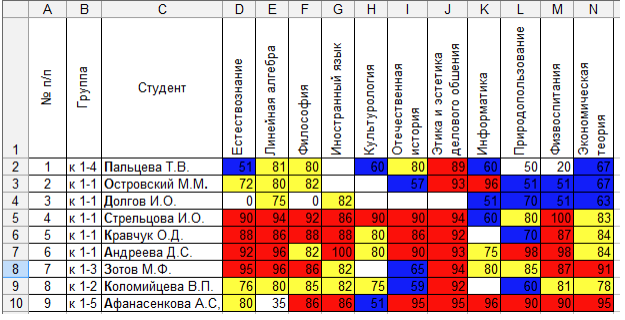 Рис. 63. В окне Условное форматирование вводим данные, как показано нарисунке 7. Для того чтобы задать второе условие щелкаем на кнопке Атакже>>.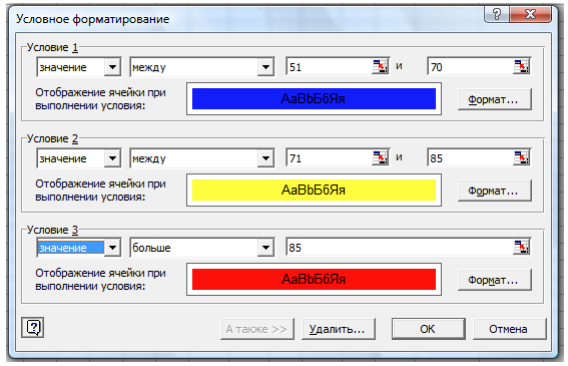 Рис. 74. Для заливки необходимым цветом щелкаем на кнопку Формат, далее вовкладке Вид выбираем нужный цвет.5. После того как щелкните на кнопке ОК, появится результат как показанона рис.6.Упражнение 2 В таблице 2 следует заполнить пустые столбцы. Произвести расчетнезаполненных столбцов сначала для Немцова, а затем скопировать формулы в остальные строки: Начислено = Ставка * Отр. дней; Налог рассчитать из расчета 12% от Начислено, если сумма непревышает 1700 рублей и 20% в противном случае; На руки = Начислено – Налог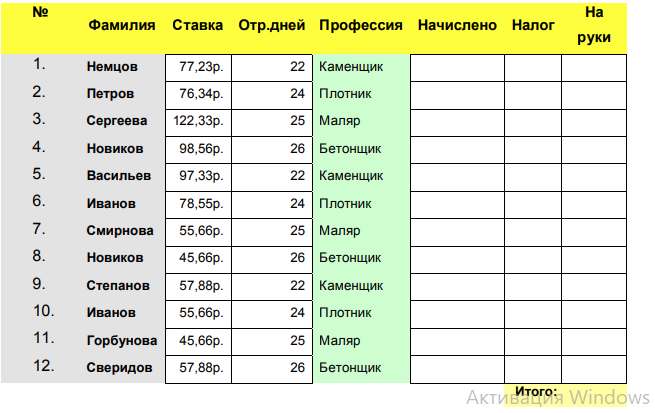 4 заданиеВам предстоит составить ведомость на получение зарплаты.  Создайте таблицу EXCEL по приведенному образцу. Данные в ячейках вашей таблицы могут отличаться. "К-во рабочих дней" - данные в ячейке равны числу рабочих дней в месяце, при пятидневной рабочей неделе. Столбец "Дней" содержит число рабочих дней, которые отработал сотрудник в текущем месяце. У некоторых сотрудников оно может быть меньше числа рабочих дней в месяце из-за болезней и пр.  Всего в данном месяце был, например, 21 рабочий день (это значение занесено в ячейку Е9). 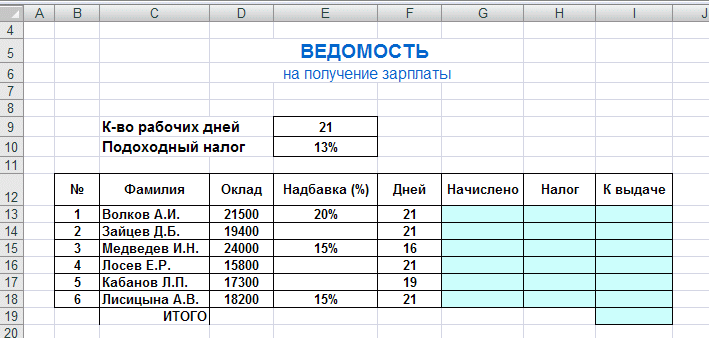  Столбцы начислено, налог, к выдаче (показанные голубым цветом) должны содержать формулы. Формулы получаются из следующих рассуждений. начислено = (оклад + оклад×надбавка)×(дней)/(к-во рабочих дней). Обратите внимание: ссылка на ячейку Е9 в знаменателе должна быть абсолютной. налог = начислено× подоходный налог   (ставка подоходного налога содержится в ячейке Е10; ссылка на нее также абсолютная).  к выдаче = начислено – налог В ячейке I19 должна быть общая сумма к выдаче по данной ведомости (находится автосуммой). После того, как таблица будет заполнена, выровняйте значения в ячейках по центру, в столбце "фамилия" по левому краю. В столбцах с расчетными формулами  установите точность до 2 знаков после запятой. 